Norma IRAM 12508Tipo y Clase de Refractarios  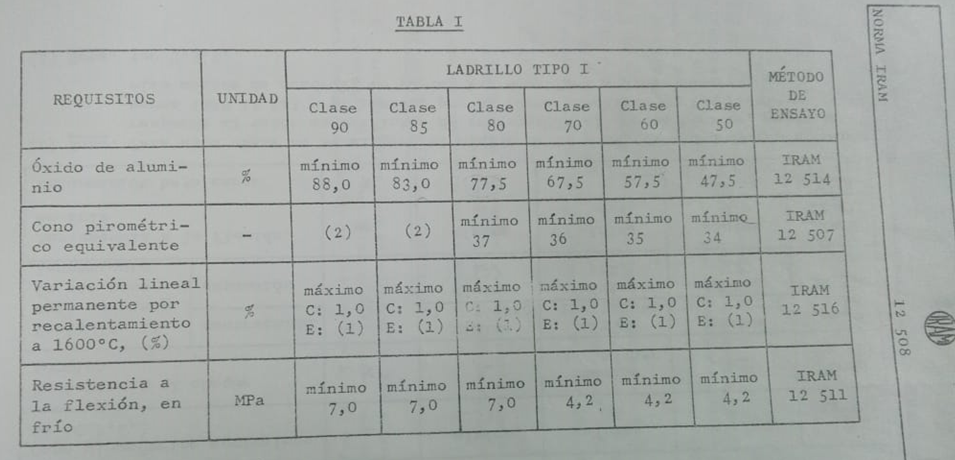 